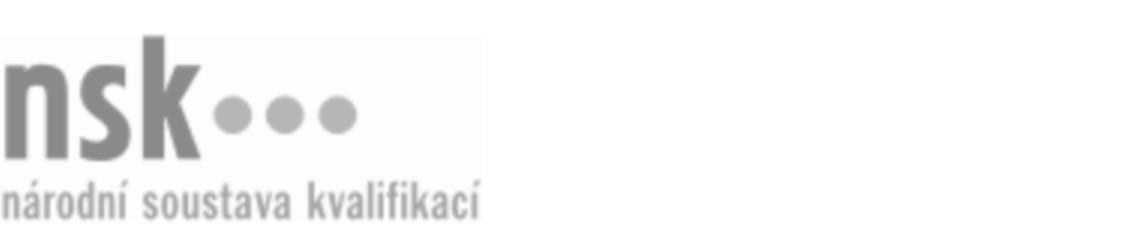 Kvalifikační standardKvalifikační standardKvalifikační standardKvalifikační standardKvalifikační standardKvalifikační standardKvalifikační standardKvalifikační standardDezinfektor/dezinfektorka ve službách (kód: 69-029-H) Dezinfektor/dezinfektorka ve službách (kód: 69-029-H) Dezinfektor/dezinfektorka ve službách (kód: 69-029-H) Dezinfektor/dezinfektorka ve službách (kód: 69-029-H) Dezinfektor/dezinfektorka ve službách (kód: 69-029-H) Dezinfektor/dezinfektorka ve službách (kód: 69-029-H) Dezinfektor/dezinfektorka ve službách (kód: 69-029-H) Autorizující orgán:Ministerstvo zemědělstvíMinisterstvo zemědělstvíMinisterstvo zemědělstvíMinisterstvo zemědělstvíMinisterstvo zemědělstvíMinisterstvo zemědělstvíMinisterstvo zemědělstvíMinisterstvo zemědělstvíMinisterstvo zemědělstvíMinisterstvo zemědělstvíMinisterstvo zemědělstvíMinisterstvo zemědělstvíSkupina oborů:Osobní a provozní služby (kód: 69)Osobní a provozní služby (kód: 69)Osobní a provozní služby (kód: 69)Osobní a provozní služby (kód: 69)Osobní a provozní služby (kód: 69)Osobní a provozní služby (kód: 69)Týká se povolání:DezinfektorDezinfektorDezinfektorDezinfektorDezinfektorDezinfektorDezinfektorDezinfektorDezinfektorDezinfektorDezinfektorDezinfektorKvalifikační úroveň NSK - EQF:333333Odborná způsobilostOdborná způsobilostOdborná způsobilostOdborná způsobilostOdborná způsobilostOdborná způsobilostOdborná způsobilostNázevNázevNázevNázevNázevÚroveňÚroveňOrientace v etiketách dezinfekčních přípravkůOrientace v etiketách dezinfekčních přípravkůOrientace v etiketách dezinfekčních přípravkůOrientace v etiketách dezinfekčních přípravkůOrientace v etiketách dezinfekčních přípravků33Vymezení dezinfikovaného prostoruVymezení dezinfikovaného prostoruVymezení dezinfikovaného prostoruVymezení dezinfikovaného prostoruVymezení dezinfikovaného prostoru33Volba vhodné techniky a technologického postupu mechanické očisty prostorůVolba vhodné techniky a technologického postupu mechanické očisty prostorůVolba vhodné techniky a technologického postupu mechanické očisty prostorůVolba vhodné techniky a technologického postupu mechanické očisty prostorůVolba vhodné techniky a technologického postupu mechanické očisty prostorů33Výběr vhodného čisticího prostředku pro daný účel mechanického čištěníVýběr vhodného čisticího prostředku pro daný účel mechanického čištěníVýběr vhodného čisticího prostředku pro daný účel mechanického čištěníVýběr vhodného čisticího prostředku pro daný účel mechanického čištěníVýběr vhodného čisticího prostředku pro daný účel mechanického čištění33Volba techniky a technologického postupu pro provedení dezinfekce v objektuVolba techniky a technologického postupu pro provedení dezinfekce v objektuVolba techniky a technologického postupu pro provedení dezinfekce v objektuVolba techniky a technologického postupu pro provedení dezinfekce v objektuVolba techniky a technologického postupu pro provedení dezinfekce v objektu33Výběr vhodného dezinfekčního prostředku pro daný účel požadované dezinfekceVýběr vhodného dezinfekčního prostředku pro daný účel požadované dezinfekceVýběr vhodného dezinfekčního prostředku pro daný účel požadované dezinfekceVýběr vhodného dezinfekčního prostředku pro daný účel požadované dezinfekceVýběr vhodného dezinfekčního prostředku pro daný účel požadované dezinfekce33Dezinfekce otřením, posypem, ponořením, aplikací postřiku, aerosolu nebo pěnyDezinfekce otřením, posypem, ponořením, aplikací postřiku, aerosolu nebo pěnyDezinfekce otřením, posypem, ponořením, aplikací postřiku, aerosolu nebo pěnyDezinfekce otřením, posypem, ponořením, aplikací postřiku, aerosolu nebo pěnyDezinfekce otřením, posypem, ponořením, aplikací postřiku, aerosolu nebo pěny33Dezinfekce ploch podle sanitačních plánů a čištění dle postupů v systému kritických bodů HACCPDezinfekce ploch podle sanitačních plánů a čištění dle postupů v systému kritických bodů HACCPDezinfekce ploch podle sanitačních plánů a čištění dle postupů v systému kritických bodů HACCPDezinfekce ploch podle sanitačních plánů a čištění dle postupů v systému kritických bodů HACCPDezinfekce ploch podle sanitačních plánů a čištění dle postupů v systému kritických bodů HACCP33Provádění dezinfekce v potravinářských provozechProvádění dezinfekce v potravinářských provozechProvádění dezinfekce v potravinářských provozechProvádění dezinfekce v potravinářských provozechProvádění dezinfekce v potravinářských provozech33Provádění dezinfekce ve zdravotnickém a nemocničním zařízeníProvádění dezinfekce ve zdravotnickém a nemocničním zařízeníProvádění dezinfekce ve zdravotnickém a nemocničním zařízeníProvádění dezinfekce ve zdravotnickém a nemocničním zařízeníProvádění dezinfekce ve zdravotnickém a nemocničním zařízení33Provádění dezinfekce v hospodářských objektechProvádění dezinfekce v hospodářských objektechProvádění dezinfekce v hospodářských objektechProvádění dezinfekce v hospodářských objektechProvádění dezinfekce v hospodářských objektech33Obsluha různých druhů konvenčních aplikátorů dezinfekčních přípravkůObsluha různých druhů konvenčních aplikátorů dezinfekčních přípravkůObsluha různých druhů konvenčních aplikátorů dezinfekčních přípravkůObsluha různých druhů konvenčních aplikátorů dezinfekčních přípravkůObsluha různých druhů konvenčních aplikátorů dezinfekčních přípravků33Seřizování, ošetřování a údržba různých druhů aplikátorů dezinfekčních přípravkůSeřizování, ošetřování a údržba různých druhů aplikátorů dezinfekčních přípravkůSeřizování, ošetřování a údržba různých druhů aplikátorů dezinfekčních přípravkůSeřizování, ošetřování a údržba různých druhů aplikátorů dezinfekčních přípravkůSeřizování, ošetřování a údržba různých druhů aplikátorů dezinfekčních přípravků33Dezinfektor/dezinfektorka ve službách,  28.03.2024 21:26:54Dezinfektor/dezinfektorka ve službách,  28.03.2024 21:26:54Dezinfektor/dezinfektorka ve službách,  28.03.2024 21:26:54Dezinfektor/dezinfektorka ve službách,  28.03.2024 21:26:54Strana 1 z 2Strana 1 z 2Kvalifikační standardKvalifikační standardKvalifikační standardKvalifikační standardKvalifikační standardKvalifikační standardKvalifikační standardKvalifikační standardPlatnost standarduPlatnost standarduPlatnost standarduPlatnost standarduPlatnost standarduPlatnost standarduPlatnost standarduStandard je platný od: 21.10.2022Standard je platný od: 21.10.2022Standard je platný od: 21.10.2022Standard je platný od: 21.10.2022Standard je platný od: 21.10.2022Standard je platný od: 21.10.2022Standard je platný od: 21.10.2022Dezinfektor/dezinfektorka ve službách,  28.03.2024 21:26:54Dezinfektor/dezinfektorka ve službách,  28.03.2024 21:26:54Dezinfektor/dezinfektorka ve službách,  28.03.2024 21:26:54Dezinfektor/dezinfektorka ve službách,  28.03.2024 21:26:54Strana 2 z 2Strana 2 z 2